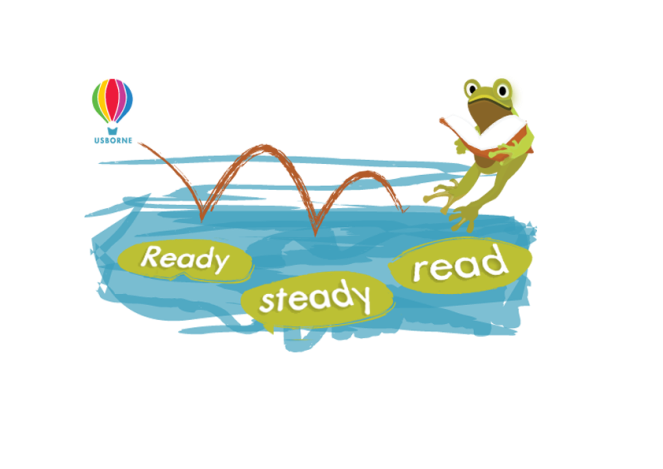 Reading LogPupil Name: 						Class:Total minutes readwww.usborne.com/schools
Day

Minutes Read

Parent Signature

Total
Monday
Tuesday
Wednesday
Thursday
Friday
Saturday
Sunday